ΕΡΓΑΣΙΕΣ ΓΙΑ ΜΑΤΙΝΑ:     Εργασία 1η: 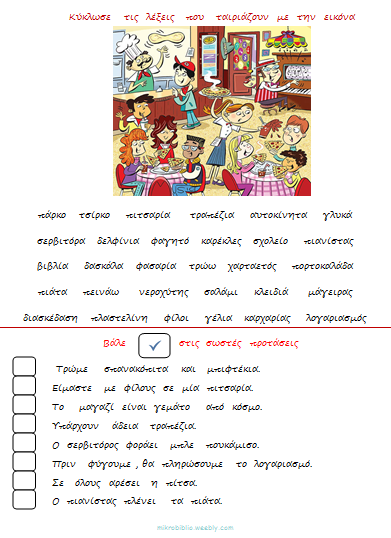 Εργασία 2η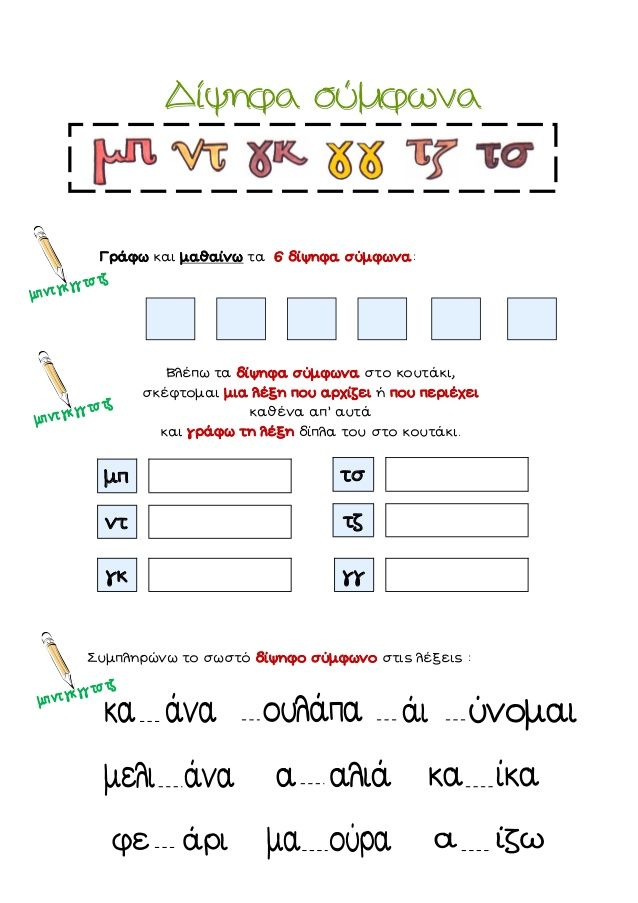 Εργασία 3η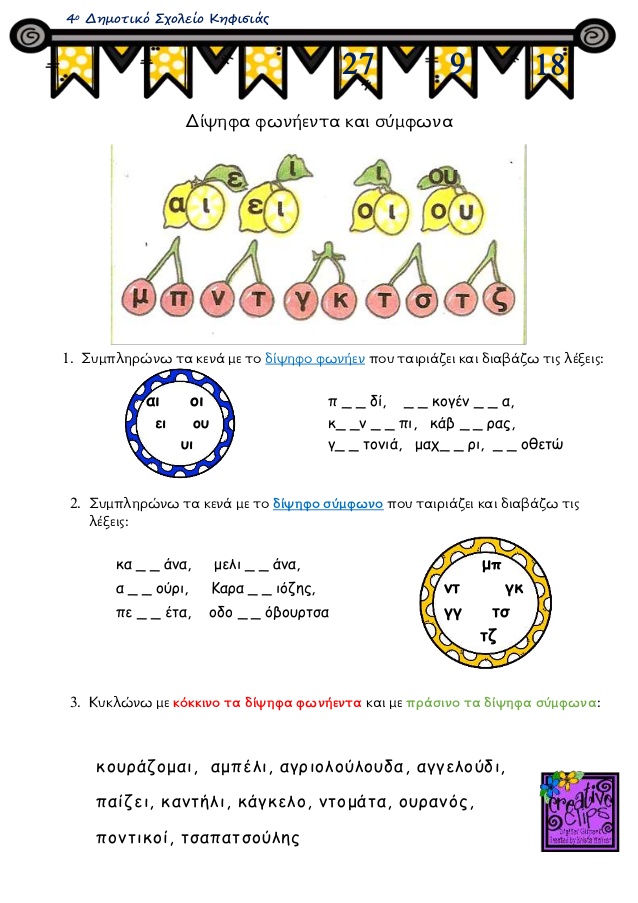 